新 书 推 荐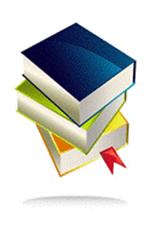 中文书名：《炒作！骗术的黄金时代》英文书名：HYPE! INSIDE THE GOLDEN AGE OF GRIFT作    者：Gabrielle Bluestone出 版 社：Hanover Square Press代理公司：Stuart Krichevsky /ANA/Vicky Wen页    数：待定出版时间：2020年12月代理地区：中国大陆、台湾审读资料：电子大纲类    型：大众社科内容简介：    正如大家公认的那样，无论你怎样称呼它——骗子的季节、骗子的夏天、骗子的年代、新的镀金时代——我们都已经生活在了这样一样充满谎言的世界里，并且希望在其中生存下来，发展壮大。我们这个时代充满骗局，而在这其中，所有伟大的骗局又都有一个共同点：炒作！加布里埃·布鲁斯通是第一个揭露臭名昭著的FYRE豪华音乐节背后的故事和骗局的调查记者。她还是Netflix热门纪录片《地表最烂：FYRE豪华音乐节》（FYRE: The Greatest Party That Never Happened）的执行制片人。现在，加布里埃将在这部通晓事理、见解深刻、既有叙事性又有论述性的著作中表达她的观点，本书将包含许多引人注目的案例。    布鲁斯通在本书中进一步挖掘FYRE豪华音乐节、Theranos、Juicero等风投公司的兴衰，Supreme streetwear和社交媒体在线营销现在仍在蓬勃发展的品牌和业务，以及占有巨大份额的科技行业的背后故事。她采访了许多这个行业的专家学者，试图找出“社交控”到底是怎么回事、人们对错过的恐惧、以及企业如何将这种常见的人类情感进行武器化等问题的答案。我们相信，每一代人都有属于他们自己的《说谎者的扑克牌》（Liar's Poker），这本书以一种扭曲而又自知的方式，审视追逐当前最容易赚钱的行当的愚蠢行为。从迈克尔·刘易斯（Michael Lewis）的经典之作，到凯文·鲁斯（Kevin Roose）的《年轻的金钱》（Young Money），再到丹·莱昂斯（Dan Lyons）的《颠覆》(Disrupted)，我们都看到了这一点。《炒作》一书融合了上述作品的故事叙述和对时代精神的捕捉，另外还加上了玛丽亚·科尼科娃（Maria Konnikova）的《策划大师》（Mastermind）和《自信游戏》（The Confidence Game）或是尼尔·埃亚勒（Nir Eyal）的《上钩》（Hooked）等书所具备的广泛研究和洞察力。作者简介：加布里埃·布鲁斯通（Gabrielle Bluestone） 是一位住在纽约的作家、编辑和制片人。她曾在VICE和Gawker工作，她的作品发表在《纽约时报》（The New York Times）、《华盛顿邮报》（The Washington Post）、InStyle和《星期日泰晤士报》（The Sunday Times）等报刊杂志上。她也是一名执业律师。谢谢您的阅读！请将回馈信息发送至：文清（Vicky Wen）安德鲁﹒纳伯格联合国际有限公司北京代表处北京市海淀区中关村大街甲59号中国人民大学文化大厦1705室, 邮编：100872
电话：010-82449185传真：010-82504200Email: Vicky@nurnberg.com.cn网址：www.nurnberg.com.cn微博：http://weibo.com/nurnberg豆瓣小站：http://site.douban.com/110577/微信订阅号：ANABJ2002